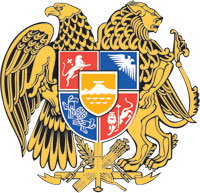 ՀԱՅԱՍՏԱՆԻ ՀԱՆՐԱՊԵՏՈՒԹՅԱՆ  ԿԱՌԱՎԱՐՈՒԹՅՈՒՆՈ  Ր  Ո  Շ  Ո Ւ  Մ30 մարտի 2023 թվականի  N          - Ա  ՀԱՅԱՍՏԱՆԻ ՀԱՆՐԱՊԵՏՈՒԹՅԱՆ ԿԱՌԱՎԱՐՈՒԹՅԱՆ 2021 ԹՎԱԿԱՆԻ ՀՈՒԼԻՍԻ 1-Ի N 1069-Ա ՈՐՈՇՄԱՆ ՄԵՋ ՓՈՓՈԽՈՒԹՅՈՒՆ ԵՎ ԼՐԱՑՈՒՄ  ԿԱՏԱՐԵԼՈՒ ՄԱՍԻՆ     ----------------------------------------------------------------------------------------------------------- Ղեկավարվելով «Նորմատիվ իրավական ակտերի մասին» օրենքի 33-րդ և 34-րդ hոդվածներով,  Հայաստանի Հանրապետության կառավարության 2018 թվականի ապրիլի 12-ի  N 451-Ն որոշման հավելվածի 16-րդ կետով` Հայաստանի Հանրապետության կառավարությունը    ո ր ո շ ու մ     է.1. Հայաստանի Հանրապետության կառավարության 2021 թվականի հուլիսի 1-ի «Կրթության և գիտության բնագավառներում նշանակալի նվաճումներ ունեցող քաղաքացիներին  շարքային  կազմի  պարտադիր  զինվորական  ծառայության 
2021 թվականի ամառային զորակոչից տարկետում տալու մասին» N 1069-Ա որոշման N 1 հավելվածի՝ 1)  3-րդ  կետի 1-ին  ենթակետն ուժը կորցրած ճանաչել.2)  5-րդ կետից հետո լրացնել հետևյալ բովանդակությամբ նոր՝ 6-րդ կետով. «6. Մինչև ուսումնառության ավարտը՝ 2028 թվականի ամառային զորակոչը, Բորիս Կարենի Ղարիբյանին (ծնվ.՝ 01.03.2003 թ., հաշվառման վայրը՝ քաղ. Երևան, Սաֆարյան 2., բն. 43, Պեկինի համալսարան) տալ տարկետում: Նվաճումը՝ Հայաստանի Հանրապետության  կառավարության 2018 թվականի ապրիլի 12-ի N 451-Ն որոշման հավելվածի 9.1-ին կետ:»:ՀԱՅԱՍՏԱՆԻ  ՀԱՆՐԱՊԵՏՈՒԹՅԱՆ                ՎԱՐՉԱՊԵՏ					         Ն. ՓԱՇԻՆՅԱՆԵրևան